ПОСТАНОВЛЕНИЕ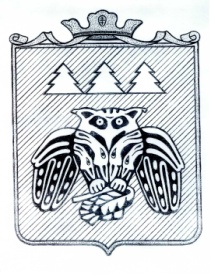 администрации  муниципального образованиямуниципального района «Сыктывдинский»«Сыктывдiн» муниципальнöй районынмуниципальнöй  юкöнса администрациялöнШУÖМот 10 сентября 2018 года                                                                                                             № 9/809О внесении изменений в  постановлениеадминистрации МО МР «Сыктывдинский» от 30 ноября 2017 года № 11/2139«О проведении районных конкурсов на лучшую образовательную организацию, лучшее учреждение культуры, физической культуры и спорта Сыктывдинского района по содержанию здания и прилегающей территории»В целях стимулирования деятельности организаций по улучшению качества предоставляемых услуг в области образования, культуры, физической культуры и спорта улучшения содержания зданий образовательных организаций, учреждений культуры, физической культуры и спорта Сыктывдинского района, стимулирования активности и ответственности руководителей, администрация муниципального образования муниципального района «Сыктывдинский» ПОСТАНОВЛЯЕТ:Внести в Приложение 2 к постановлению администрации МО МР «Сыктывдинский» от 30 ноября 2017 года № 11/2139  следующие изменения:в пункте 2.5:а) абзац третий изложить в следующей редакции: «1 группа - МАУК «Сыктывдинский районный Дом культуры», МБУК «Сыктывдинский Дом народных ремёсел «Зарань» совместно с МБОДО «Детская школа художественного ремесла», МБОДО «Детская музыкальная школа им. С.И. Налимова», МБУК «Сыктывдинская централизованная библиотечная система», МБУК «Сыктывдинское музейное объединение»;б) абзац шестой изложить в следующей редакции: «4 группа – МБОДО «Детская школа искусств с. Зеленец», МБОДО «Детская школа искусств с. Пажга».Внести в Приложение 3 к постановлению администрации МО МР «Сыктывдинский» от 30 ноября 2017 года № 11/2139 следующие изменения:позицию 3 изложить в следующей редакции:«Клещенко Т.В. – специалист по социально-культурной деятельности администрации муниципального образования муниципального района «Сыктывдинский», секретарь;»;дополнить позицией следующего содержания:«Таскаева В.А. – заведующий организационно-аналитическим отделом муниципального казенного учреждения «Центр обеспечения деятельности учреждений культуры».».Контроль за исполнением постановления возложить на заместителя руководителя администрации муниципального района (В.Ю.Носов).Настоящее постановление вступает в силу со дня его подписания.И. о. руководителя администрациимуниципального района                                                                                      Л.Ю. Доронина